PROYECTO 12ACTIVIDAD N°1Nombre de la actividad: Entrega de Becas a Deportistas Objetivos de la actividad: Ofrecer becas para los deportistas panameños Fecha de ejecución: 24 de junio 2016Lugar en que se desarrolló la actividad: Sede de APEDEResponsables de la actividad: Extensión y Asuntos Estudiantiles Participantes de la actividad: Dra. Xiomara de Arrocha, Rectora de ISAE UNIVERSIDAD, Dra. Morabia Guerrero, Presidenta de APEDE.Descripción de la actividad: Se realizó una ceremonia para la entrega de las becas de estudios que incluye matrícula, colegiatura y opción de grado, se dio en el marco de la firma de Acuerdo de Cooperación entre ISAE UNIVERSIDAD y APEDE evento que tuvo como escenario el desarrollo del Vigésimo Sexto Foro de Deporte organizado por esta Asociación, que llevaba como lema “Impactando Vidas”.Elementos complementarios de la actividad: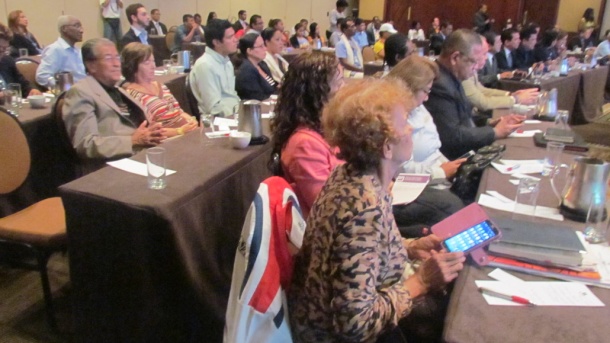 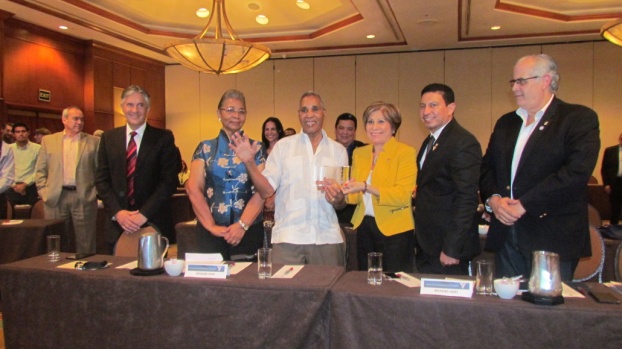 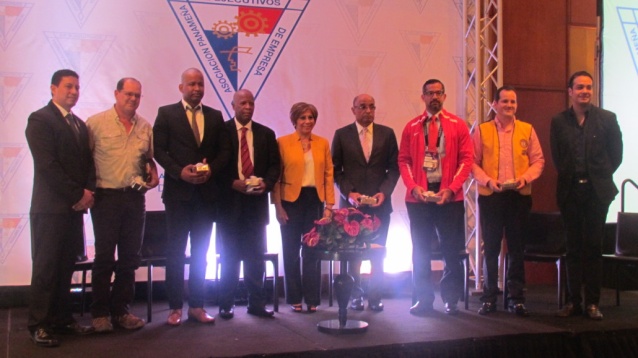 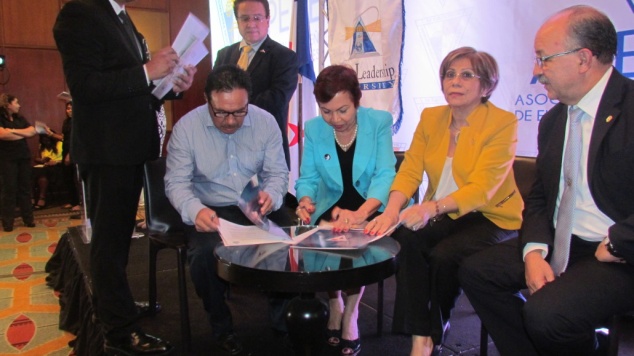 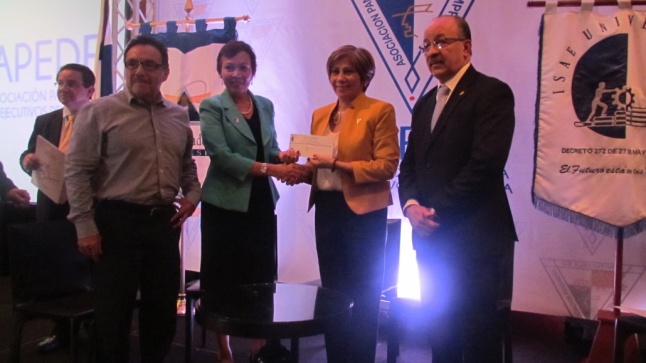 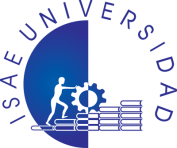 ISAE UNIVERSIDADSISTEMA DE INFORMACIÓN UNIDAD TÉCNICA DE EVALUACIÓNDIRECCIÓN DE EXTENSIÓN Y ASUNTOS ESTUDIANTILESISAE UNIVERSIDADSISTEMA DE INFORMACIÓN UNIDAD TÉCNICA DE EVALUACIÓNDIRECCIÓN DE EXTENSIÓN Y ASUNTOS ESTUDIANTILESPáginas  ISAE UNIVERSIDADSISTEMA DE INFORMACIÓN UNIDAD TÉCNICA DE EVALUACIÓNDIRECCIÓN DE EXTENSIÓN Y ASUNTOS ESTUDIANTILESFecha 2016